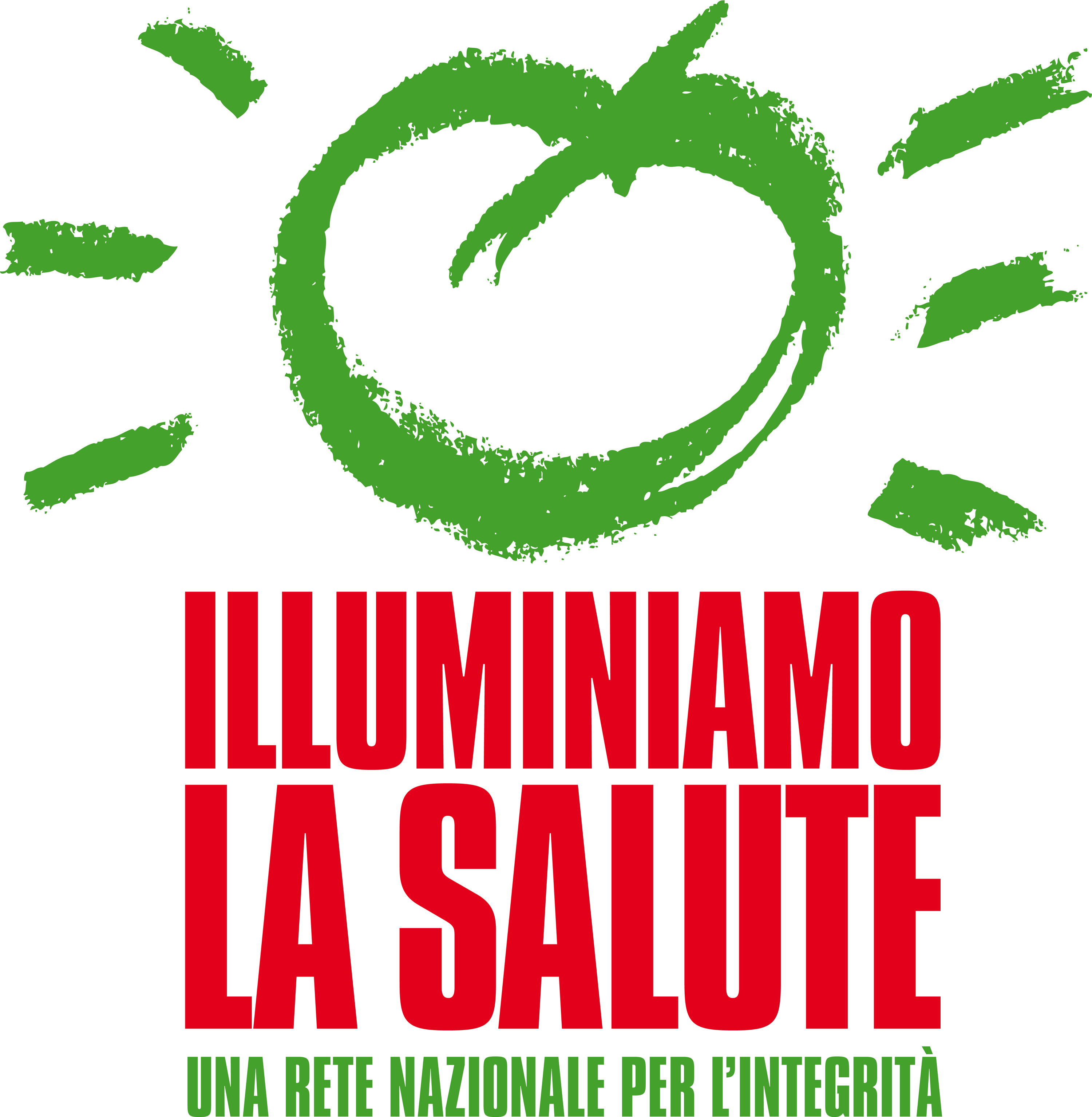 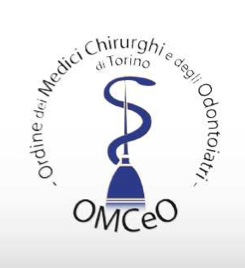 COMUNICATO STAMPAL’OMCeO di Torino e ILLUMINIAMO LA SALUTE: INSIEME PER L’INTEGRITÀ E LA TRASPARENZA DEL SISTEMA SANITARIOL’Ordine Provinciale dei Medici Chirurghi e degli Odontoiatri di Torino (OMCeO) e il progetto Illuminiamo la Salute (ILS – vedi ) firmano un protocollo di collaborazione: per unire le forze nella lotta contro la corruzione, per contribuire insieme alla piena integrità e trasparenza del sistema sanitario. Nato nel 2011 su iniziativa di Libera, Gruppo Abele, Coripe Piemonte e Avviso Pubblico, il progetto Illuminiamo la Salute ha l’obiettivo di promuovere, attraverso iniziative di formazione e sostegno al cambiamento, l’integrità del sistema sanitario e sociale italiano. Le sue attività sono quindi rivolte al sostegno di tutti gli operatori che vogliano impegnarsi concretamente su questi temi, anche alla luce della recente normativa italiana sulla prevenzione della corruzione e della trasparenza. Tra i compiti fondativi dell’OMCeO c’è la promozione di iniziative tese a vigilare su abusi o mancanze nell’esercizio della professione ma anche nell’ambito di governance del sistema, e a denunciare comportamenti di scarsa trasparenza, conflitto di interesse, illecito di prescrizione, mala gestione delle risorse. All’Ordine spetta anche il compito di far rispettare il Codice di Deontologia Medica, corpus di regole di autodisciplina predeterminate dalla professione, che ai princìpi di integrità e trasparenza fa riferimento esplicito (articoli 30 e 31), specificando tutti gli indirizzi applicativi del caso, dall’ambito della ricerca e della formazione professionale alle pratiche di prescrizione terapeutica, diagnostiche, di consulenza. (Codice di Deontologia Medica )L’art. 1 del protocollo di collaborazione stabilisce che la comune finalità è la “diffusione di principi, criteri e strumenti inerenti i temi dell’etica, della promozione dell’integrità e della prevenzione della corruzione all’interno del sistema sanitario e delle professioni”. L’accordo impegna l’OMCeO di Torino a partecipare in modo attivo alla Rete Nazionale per l’Integrità, realizzando iniziative condivise con ILS “sulle tematiche inerenti la legalità e i conflitti di interesse in ambito sanitario” – dai corsi di formazione per il personale alle attività del sito web dell’Ordine – e al contempo individuando e valorizzando le buone pratiche nelle politiche per l’integrità (art. 2). ILS offrirà le proprie esperienze, competenze e professionalità (art. 3).
“Una virtuosa collaborazione – afferma il Presidente dell’OMCeO di Torino Guido Giustetto – che intercetta prospettive e obiettivi comuni: lavorare insieme per costruire un sistema sanitario efficiente, al servizio di tutti i cittadini e per tutti i cittadini, che vada davvero oltre la sola applicazione burocratica della legge 190/2012 per la prevenzione della corruzione, traducendola in azioni concrete”.Ufficio Stampa Omceo Torino 3356410331 